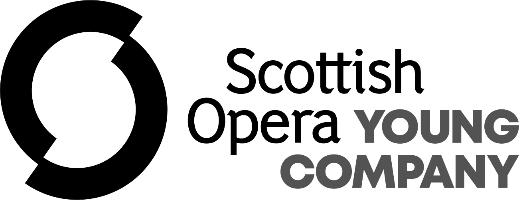 SCOTTISH OPERA YOUNG COMPANY STAGE MANAGEMENT 2020/2021 APPLICATION FORMBefore completing the application form, please check that you are available for the course dates detailed below. If there are any dates that you cannot attend, please make us aware of this when you submit your application. Please ensure that you clearly state your telephone number and email address, as we will use this information to contact you about your application. Please note that our Scottish Opera Young Company Stage Management is for 16-19 year olds only.Mandatory dates:Fri 23 (eve) – Sun 25 October 2020: Introductory weekendFri 20 (eve) – Sun 22 November 2020: RehearsalsFri 4 (eve) – Sun 6 December 2020: RehearsalsFri 8 (eve) – Sun 10 January 2021: RehearsalsFri 29 (eve) – Sun 31 January 2021: RehearsalsFri 19 (eve) – Sun 21 February 2021: RehearsalsFri 5 (eve) – Sun 7 March 2021: RehearsalsFri 26 (eve) – Sun 28 March 2021: RehearsalsSpring break, April 2020 (exact dates TBC): Production period Optional Extra activities available: 
Attending and observing the work of the main company: one Opera Unwrapped performance, one stage/piano rehearsal and one dress rehearsal (dates & times to be agreed).The fee for SOYC Stage Management 20/21 is £265. Payment can be made in instalments, in consultation with Scottish Opera. We can also offer travel bursaries to those who need financial help getting to auditions and rehearsals in Glasgow.  Please tick here if you would like more information about funding and bursaries Completed application forms should be returned by email to soyc@scottishopera.org.uk or to the postal address below no later than Friday 19 June 2020:Scottish Opera Young Company, 40 Edington Street, Glasgow G4 9RDIf you have any queries, please contact our Education Department on 0141 332 9559.Name:Date of birth:Age (from 01/10/20):  Home address:Home address:Telephone number and mobile number:Email address:Name of school/college if appropriate:Name of school/college if appropriate:Describe yourself (80-100 words):Describe yourself (80-100 words):Tell us a bit about any theatre experience you may have (backstage or as a performer):Tell us a bit about any theatre experience you may have (backstage or as a performer):Tell us what you think a stage manager is and does: Tell us what you think a stage manager is and does: How do you work in a team? Please give examples:How do you work in a team? Please give examples: